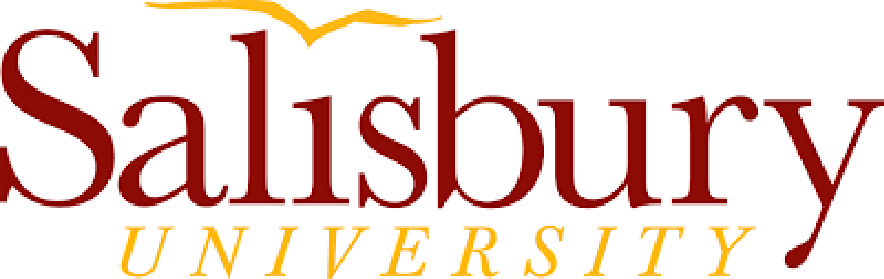 Employment Outcomes for Completers (2016-2017 and 2017-2018)I. Percentage of graduates (based on responses to the alumni/completer survey) who indicated being employed in education 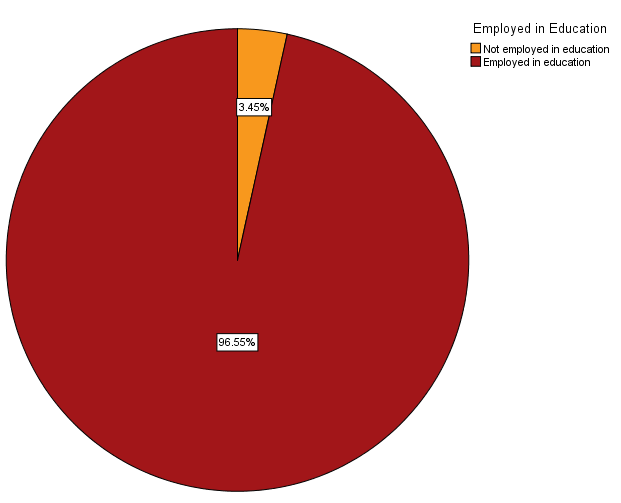   Note. Respondents who indicated enrollment in a graduate program were classified as being ‘unemployed’. II. Common positions our graduates obtain (based on responses to the alumni/completer survey)Note. CDCP=current data collection period (September 1, 2017 – August 31, 2018). Not reported means that none of the graduates/alumni who completed the alumni survey indicated employment in the position. These findings depend on the representativeness of the sample obtained for the alumni/ completer survey (2017-2018), and should be viewed as approximate estimates. III. Time-to-employment information for our graduates (in months, based on responses to the alumni/ completer survey)Note. CDCP=current data collection period (September 1, 2017 – August 31, 2018). SD=standard deviation. These data are based on the following item from the alumni/completer survey: “Approximately how many months after graduation did it take you to obtain your job? (Note. If you obtained a position prior to graduating, please write zero (0) in the space below.)”IV. Setting and location information for our graduates (based on responses to the alumni/completer survey) Note. CDCP=current data collection period (September 1, 2017 – August 31, 2018). Not reported means that none of the graduates/alumni who completed the alumni survey indicated employment in the setting or area. These findings depend on the representativeness of the sample obtained for the alumni/ completer survey (2017-2018), and should be viewed as approximate estimates. Educational position Percentage Based on 2016-2017 SamplePercentage Based on 2017-2018 (CDCP)Full-time teacher75.655.2Part-time teacherNot reported3.4Substitute teacher7.33.4Paraprofessional/Paraeducator2.4Not reportedReading specialist/interventionist/coachNot reported31.0Educational administrator 2.4Not reportedOther educational employee7.33.4Graduate student in education field4.9Not reported Evaluation Items – Composite ScoreMeanMedianSD  2016 – 2017 2.782.004.28  2017 – 2018 (CDCP)1.611.002.25School settings in which our graduates work Percentage Based on 2016-2017 SamplePercentage Based on 2017-2018 (CDCP)  Public school in Maryland65.990.0  Private school in Maryland7.3Not reported  Public school outside Maryland14.6Not reported  Private school outside Maryland Not reported10.0Areas (outside of MD) in which our graduates work   Virginia9.8Not reported  New Jersey2.4Not reported  New YorkNot reportedNot reported  Delaware Not reported5.0  Pennsylvania 2.4Not reported  Florida Not reportedNot reported  Other areas (e.g., California, Connecticut, etc.)Not reported5.0